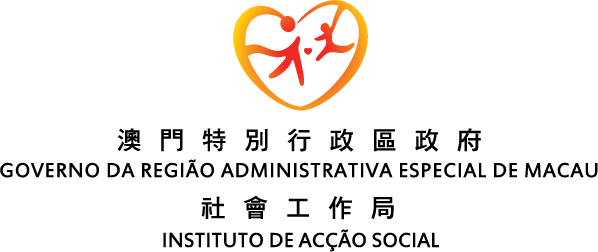 社會工作局　主辦〝孝道傳承〞跨代共融活動資助計劃參加者資料序號參加者姓名性別出生年份備註